Fill In The Blanks…	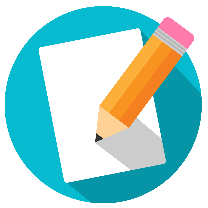 Reverse PercentagesQuestionPercentageIncrease/ DecreaseMultiplierCalculationOriginal  AmountAfter an increase of 10%, the price of a computer is £275. What was its original price?After an 8% pay rise, Omar earns £10.26 per hour. What was his hourly pay before the increase?A shirt is reduced by 20% to £20 in a sale. What was its original price?The population of a village decreases by 16% to 1260. What was the population before the decrease?A TV costs £258.42 including 18% tax. What was the price of the TV before the tax was added?A painting is sold for £729, making a profit of 35%. What was the original cost of the painting?In a sale, a coat is reduced by 33% to £43.55. What was its original price of the coat?A puppy increases in weight by 7.5% to 3.87 kg. What was the previous weight of the puppy?